下午場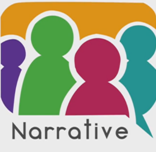 105學年度專業知能融入敘事力之新創群組課程計畫技職體系中說理達情分組報告敘事力養成計畫敘事力演講活動記錄表105學年度專業知能融入敘事力之新創群組課程計畫技職體系中說理達情分組報告敘事力養成計畫敘事力演講活動記錄表時間：中華民國105年10月19日(星期三)10:00~12:00地點： T0111時間：中華民國105年10月19日(星期三)10:00~12:00地點： T0111時間：中華民國105年10月19日(星期三)10:00~12:00地點： T0111時間：中華民國105年10月19日(星期三)10:00~12:00地點： T0111時間：中華民國105年10月19日(星期三)10:00~12:00地點： T0111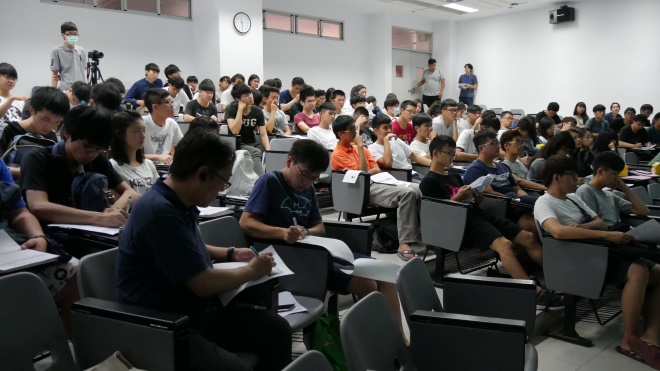 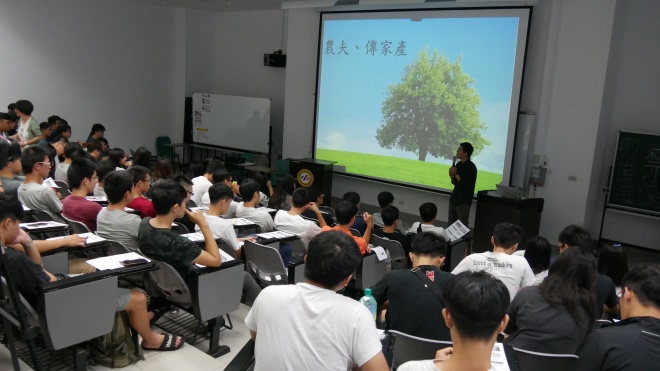 演講過程中，學生與老師專心地聆聽演講並寫下重點。演講過程中，學生與老師專心地聆聽演講並寫下重點。演講過程中，學生與老師專心地聆聽演講並寫下重點。講師藉由闡述故事的方式，向大家展示他如何與他人溝通。講師藉由闡述故事的方式，向大家展示他如何與他人溝通。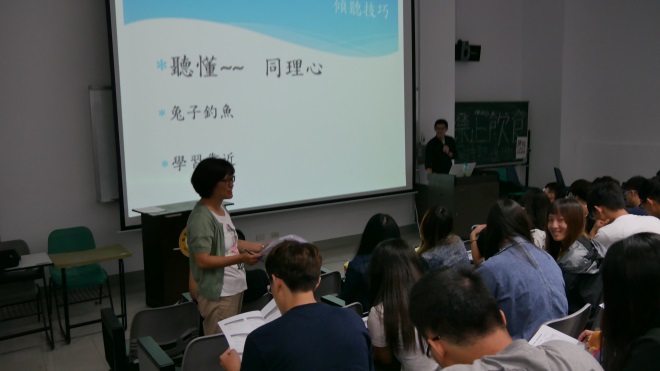 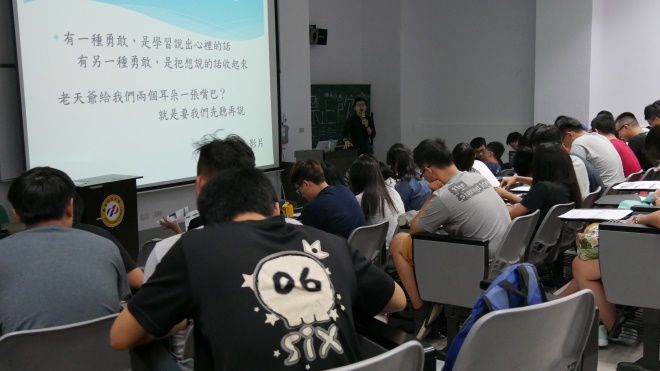 參與的老師表達他對於同理心的看法，並與學生互動。參與的老師表達他對於同理心的看法，並與學生互動。參與的老師表達他對於同理心的看法，並與學生互動。講師邀請學生至台前，利用自己的方式說給大家聽。講師邀請學生至台前，利用自己的方式說給大家聽。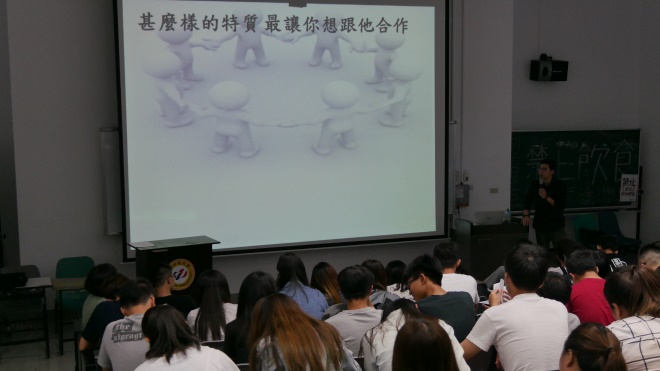 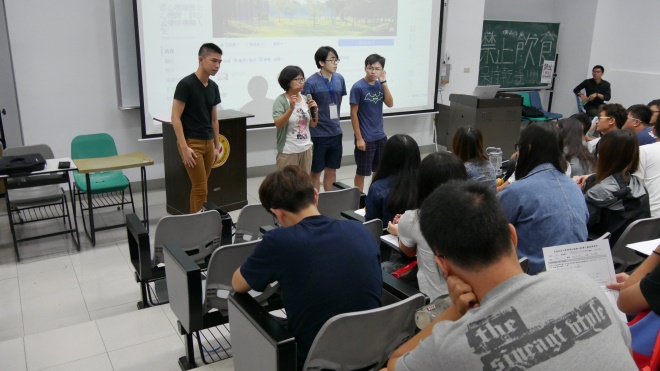 講師利用活動，帶動大家的氣氛。並藉由活動，讓學生思考。講師利用活動，帶動大家的氣氛。並藉由活動，讓學生思考。講師利用活動，帶動大家的氣氛。並藉由活動，讓學生思考。在結束活動前，老師邀請TA們上台分享參與後的心得。在結束活動前，老師邀請TA們上台分享參與後的心得。講演內容重點摘要：如何把你想說的敘述給他人聽？何謂同理心？什麼特質的人，你最想和他合作溝通的方式座談Q&A問題：講師為什麼想做這份工作？當一個團隊中只有自己是傾聽者，要怎麼做才能改變目前團隊合作的狀態？在溝通的過程中，需要注意什麼？講演內容重點摘要：如何把你想說的敘述給他人聽？何謂同理心？什麼特質的人，你最想和他合作溝通的方式座談Q&A問題：講師為什麼想做這份工作？當一個團隊中只有自己是傾聽者，要怎麼做才能改變目前團隊合作的狀態？在溝通的過程中，需要注意什麼？講演內容重點摘要：如何把你想說的敘述給他人聽？何謂同理心？什麼特質的人，你最想和他合作溝通的方式座談Q&A問題：講師為什麼想做這份工作？當一個團隊中只有自己是傾聽者，要怎麼做才能改變目前團隊合作的狀態？在溝通的過程中，需要注意什麼？講演內容重點摘要：如何把你想說的敘述給他人聽？何謂同理心？什麼特質的人，你最想和他合作溝通的方式座談Q&A問題：講師為什麼想做這份工作？當一個團隊中只有自己是傾聽者，要怎麼做才能改變目前團隊合作的狀態？在溝通的過程中，需要注意什麼？講演內容重點摘要：如何把你想說的敘述給他人聽？何謂同理心？什麼特質的人，你最想和他合作溝通的方式座談Q&A問題：講師為什麼想做這份工作？當一個團隊中只有自己是傾聽者，要怎麼做才能改變目前團隊合作的狀態？在溝通的過程中，需要注意什麼？時間：中華民國105年10月19日(星期三)13:00~15:00地點： T0111時間：中華民國105年10月19日(星期三)13:00~15:00地點： T0111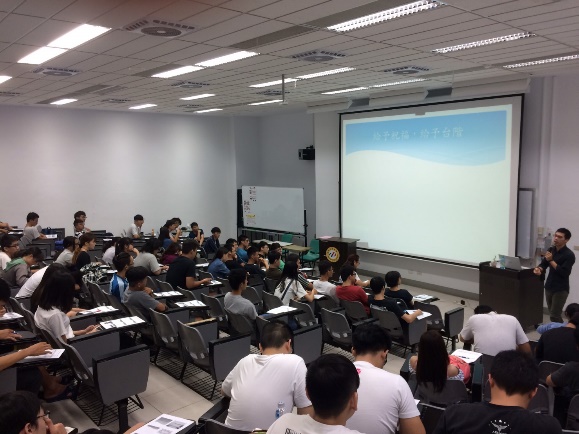 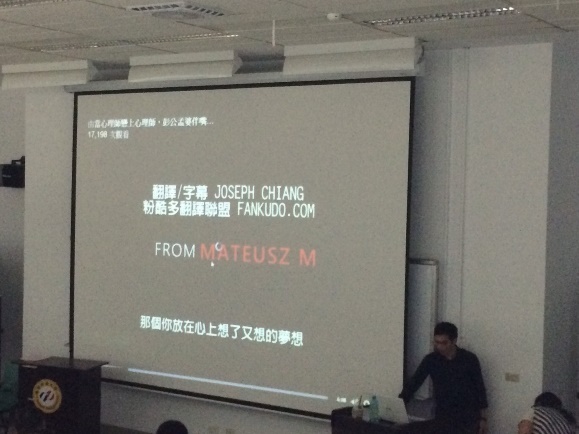 講師彭渤程分享自身團隊合作經歷。講師彭渤程播放勵志影片勉勵同學。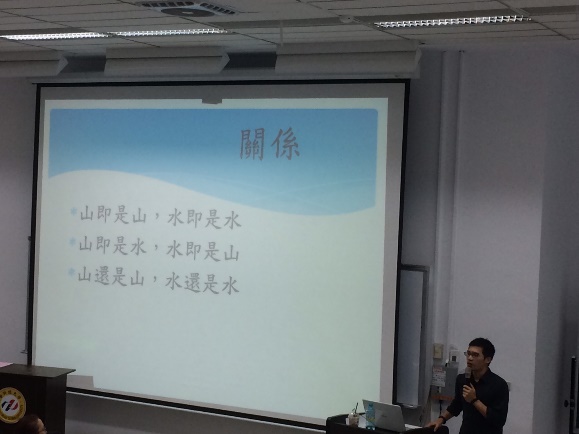 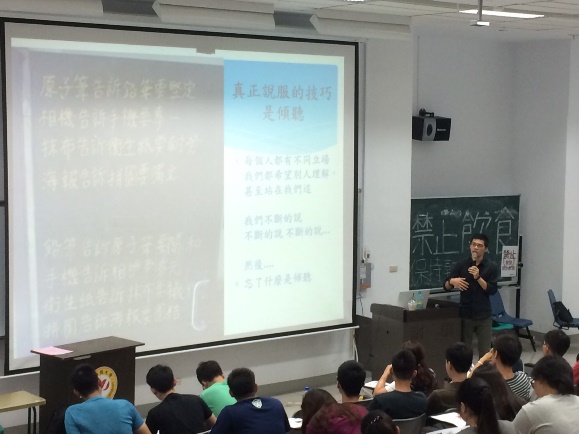 講師彭渤程談論人際關係。講師傳授團隊合作的概念。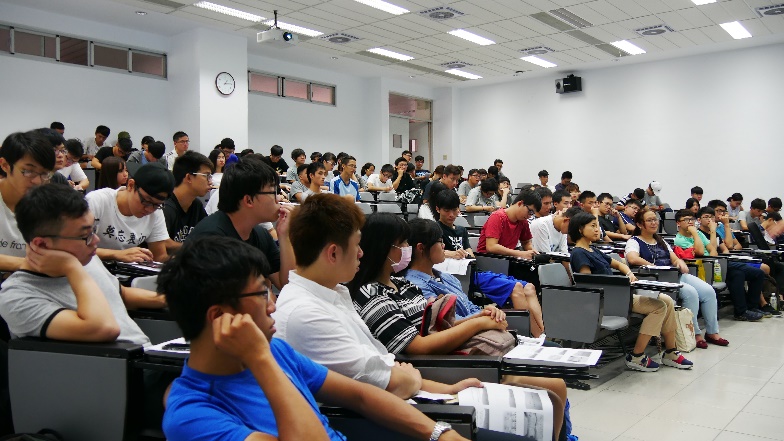 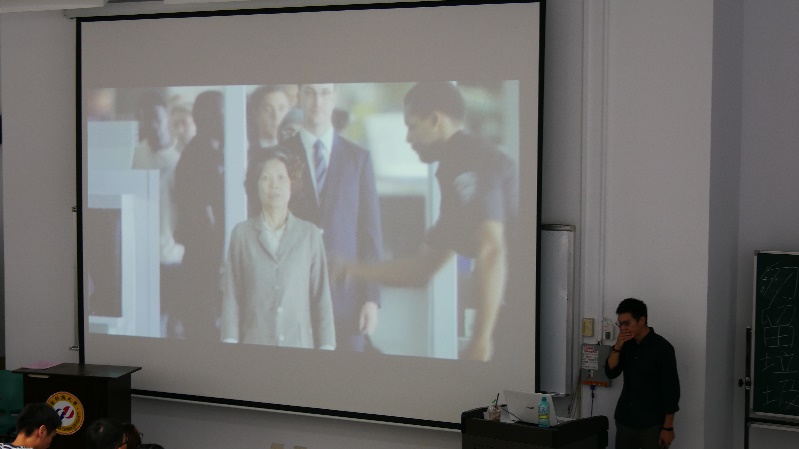 臺下同學聆聽講師分享的故事。講師分享的影片讓同學理解人性的根本。講演內容重點摘要：當生活重心放在自己身上時容易忽視他人的感受。當自己希望被他人關心時，請先關心周遭的朋友及家人。在人與人的相處上給予他人想要的(相處方式)，而不是給予他人自己想要的(相處方式)如何將心比心了解他人的感受，請給自己一段時間讓自己用對待別人的方式與自己相處在開創未來的同時，以貪婪的心態去追逐 ”目標(夢想) “ 。座談Q&A問題：只有平凡的人生和平凡的故事，要如何做才能創造不平凡的未來?當一個團隊中只有自己是傾聽者，要怎麼做才能改變目前團隊合作的狀態?為何往往自己擁有說服他人的能力，卻不能好好地說服自己?講演內容重點摘要：當生活重心放在自己身上時容易忽視他人的感受。當自己希望被他人關心時，請先關心周遭的朋友及家人。在人與人的相處上給予他人想要的(相處方式)，而不是給予他人自己想要的(相處方式)如何將心比心了解他人的感受，請給自己一段時間讓自己用對待別人的方式與自己相處在開創未來的同時，以貪婪的心態去追逐 ”目標(夢想) “ 。座談Q&A問題：只有平凡的人生和平凡的故事，要如何做才能創造不平凡的未來?當一個團隊中只有自己是傾聽者，要怎麼做才能改變目前團隊合作的狀態?為何往往自己擁有說服他人的能力，卻不能好好地說服自己?